                                Rotary Clubs of Shelton	    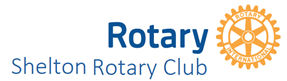 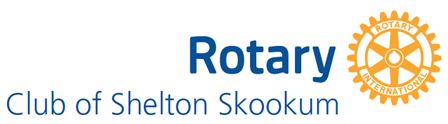 Scholarship ApplicationMust be a Mason County resident to applyPERSONAL INFORMATION                                                                                                                         Please print or type legibly.SCHOOL INFORMATIONHigh School                                                                                            Please print or type legibly.Present or Future College / University / Vocational SchoolSCHOLARSHIP INFORMATION (I’m applying for:)You can receive ONLY one Rotary Clubs of Shelton scholarship per year. You may apply for a second scholarship after the next year for a total of two. APPLICATION REQUIREMENTS Scholarship Interviews will be conducted the last week of April. Evaluation will be based on application packet, personal statement, community involvement, personal responsibilities, academic goals, transcripts, and your interview performance.  All applicants are required to provide a photo ID (ASB Card, Driver’s License, etc.) at the time of your interview. Please submit electronically to aries_denis@yahoo.com or via mail to Skookum Rotary, P.O. Box 849, Shelton, WA 98584.Applicants NameHigh School Grad YearHigh School Grad YearMailing AddressCityStateZipEmailPrimary PhoneCell PhoneSchool NameRunning StartYesNoGPASchool NameStudent ID #Mailing AddressCityStateZipAcademic Education                                                                         (High School Class of 2024)  Continuing Education               (Graduates prior to 2022Vocational/Trade SchoolVocational/Trade SchoolVocational/Trade SchoolVocational/Trade SchoolHave you been awarded a Rotary Scholarship in the past?                                                                                                          Have you been awarded a Rotary Scholarship in the past?                                                                                                          Have you been awarded a Rotary Scholarship in the past?                                                                                                          Have you been awarded a Rotary Scholarship in the past?                                                                                                          Have you been awarded a Rotary Scholarship in the past?                                                                                                          YesNoApplication packet:Application is due no later than April 5, 2024. Email applications to aries_denis@yahoo.com.Official Transcripts:(Can use the first semester transcripts)Personal Statement:Your personal statement should be no more than two single sided typed pages describing: education plans and goals, honors and awards, leadership skills,                                                 contributions to family, school, or community; employment, or anything else that you believe should be considered for a Rotary scholarship.	Interview: Oral interviews will be scheduled. They may be in three different formats: 1) Telephonic, 2) Zoom, 3) In person. A schedular will contact you to set up your interview. The interview process will be explained at that time.Consent to release PhotographPlease include a facial photo with your packet.I hereby grant permission to the two Shelton Rotary Clubs and Club of Shelton Skookum to use my photograph for promotional purposes. Parent/Guardian signature required if applicant is under 18 years of age.Applicants SignaturePrinted NameDateParents SignaturePrinted NameDate